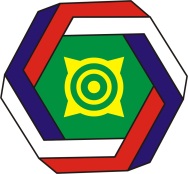 АССОЦИАЦИЯ«СОВЕТ МУНИЦИПАЛЬНЫХ ОБРАЗОВАНИЙ РЕСПУБЛИКИ ХАКАСИЯ»ПРОТОКОЛзаседания Правления СоветаНа заседании Правления  Совета присутствовали:Члены Правления:Рябчевский Виктор Викторович – глава Усть-Абаканского района, Председатель  Совета,Шулбаев Василий Иванович – глава Таштыпского района, Курлаев Юрий Николаевич – глава Бейского района,Райков Андрей Николаевич – глава Боградского сельсовета Боградского района,Митюхляев Григорий Владиславович, глава Доможаковского сельсовета,Тупикин Альберт Юрьевич – Председатель Совета депутатов г. Абакана, Байбородов Николай Иванович – глава г. Абаза, Найденов Владимир Федорович – глава г. Сорск,Чернышов Сергей Геннадьевич – глава Боградского района,Зайцев Сергей Николаевич – глава Ширинского района, Попков Алексей Викторович – глава Орджоникидзевского района, Ашуркин Сергей Евгеньевич – глава Жемчуженского сельсовета Ширинского района, Чистыгашев Руслан Леонидович – глава Есинского сельсовета Аскизского района,Логинов Иван Николаевич – глава Белоярского сельсовета Алтайского района,Соколик Наталья Михайловна – исполнительный директор Ассоциации «Совет МОРХ».Полномочные представители от Правительства и Верховного Совета Республики Хакасия:- Тодышев Дмитрий Александрович – министр национальной и территориальной политики Республики Хакасия;- Саражаков Михаил Алексеевич – председатель комитета по местному самоуправлению, общественным объединениям и межнациональным отношениям.Кворум имеется: из 22 действующих членов Правления Совета присутствуют 15.Председатель заседания: Рябчевский В.В. - Председатель Правления Совета.Секретарь заседания: Соколик Н. М. – исполнительный директор Совета.ПОВЕСТКА ЗАСЕДАНИЯ:СЛУШАЛИ:- Шульгина И. В., Худоногова А. И.  о задолженности организаций, финансируемых из местного бюджета по муниципальным образованиям Республики Хакасия на 13.11.2015г. в сумме 111,3млн. руб. за электроэнергию   и 19, 9 млн. руб. за тепло-, водоснабжение. Задолженность ЖКХ муниципальных образований на 16.11.2015г. составляют 674,9 млн. р., увеличившись с начала года на 174, 8 млн. руб. (Таблицы прилагаются);  - Тыдыякову Л. Ф. о выделении дополнительных средств некоторым муниципальным образованиям в т.ч для погашения части задолженности за электроэнергию;- Гриценко Н. А. о проблеме долга в 58 млн. руб. в Коммунаровском сельсовете.ВЫСТУПАЛИ: Курлаев Ю.Н., Шулбаев В.В., Зайцев С.Н. Анжиганова М.А.РЕШИЛИ: 1. Обратиться к Председателю Правительства Республики Хакасия- Главе Республики Хакасия Зимину В. М с обращением: - о рассмотрении сложившейся ситуации и поручении  заинтересованным министерствам и ведомствам внести предложения в целях решения этих вопросов;- о выделении муниципальным образования республики дополнительной дотации на сбалансированность бюджетов городов и районов для погашения задолженности по электроэнергии и тепло- водоснабжению при принятии республиканского бюджета 2016 года.2. Вынести на рассмотрение Общего Собрания Ассоциации «Совет МО РХ» вопроса о взаимодействии муниципальных образований с энергораспределяющими и энергоснабжающими организациями Республики Хакасия.3. Внести предложение в Правительство Республики об изменении порядка возмещения выпадающих доходов ресурсоснабжающим организациям с годового на поквартальный.  		ГОЛОСОВАЛИ:«за» - 15; «против» - 0; «воздержались» - 0.Решение принято.		2. СЛУШАЛИ:- Байбородова Н. И. об исполнении полномочий по обеспечению пожарной безопасности г. Абаза и проведенным мероприятиям по результатам проверки ГУ МЧС по РХ в соответствии с актом от 09.10.2015 №26.- Зайцева С. Н. об исполнении полномочий по обеспечению пожарной безопасности сельскими поселениями Ширинского района, после пожаров 12.04.2015г.ВЫСТУПАЛИ: - Зайцев А. А., Старков Н. И., Чернышов С. Н.		РЕШИЛИ: 1. Информацию  Байбородова Н. И. и Зайцева С.Н. с учетом замечаний и предложений принять к сведению.2. Рекомендовать Верховному Совету Республики Хакасия и Правительству Республики Хакасия утвердить в Законе Республики Хакасия «О республиканском бюджете Республики Хакасия на 2016 год и на плановый период 2017 и 2018 годов» на 2016 год в Государственной программе "Защита населения и территорий Республики Хакасия от чрезвычайных ситуаций, обеспечение пожарной безопасности и безопасности людей на водных объектах (2014-2016 годы)» субсидии муниципальным образованиям на обеспечение первичных мер по пожарной безопасности в размере не менее 10 млн. руб. и на поддержку Добровольных пожарных дружин (ДПД) в сумме, не менее 1200т.р.3. Рекомендовать главам муниципальных образований сельских поселений в рамках расходования средств субсидий на обеспечение первичных мер пожарной безопасности предусмотреть приобретение современных автономных средств звукового оповещения населения о чрезвычайных ситуациях и пожарах (механические сирены,  электромегафоны и т.п.).		ГОЛОСОВАЛИ:«за» - 15; «против» - 0; «воздержались» - 0.Решение принято.		3. СЛУШАЛИ: Анжиганову М. А., Дьяченко А.А. о целесообразности передачи на уровень сельских поселений Республики Хакасия решения дополнительных вопросов местного значения ст. 14 131-ФЗ «Об общих принципах организации местного самоуправления в Российской Федерации» (п. 7, 20, 24) и некоторых вопросов местного значения в соответствии с 84-ЗРХ «О закреплении отдельных вопросов местного значения за сельскими поселениями в Республике Хакасия» (ст.2 п.1;3: электро-,тепло-, водоснабжение, обеспечение малоимущих граждан жильем)	ВЫСТУПАЛИ: Зайцев С.Н., Райков А. Н.. Курлаев Ю. Н., Шулбаев В. И.,  Логинов И. Н., Саражаков М. С.		РЕШИЛИ: Ввиду неоднозначности мнений по рассматриваемым вопросам перенести рассмотрение данного вопроса на следующее заседание Правления Совета.Исполнительной дирекции провести анализ финансового обеспечения предлагаемых к перераспределению полномочий района сельскими поселениями. Рекомендовать Верховному Совету при принятии решения по законодательной инициативе Ширинского района по закреплению за сельскими поселениями дополнительных вопросов местного значения ст. 14 131-ФЗ «Об общих принципах организации местного самоуправления в Российской Федерации» (п. 7, 20, 24) использовать коллегиальное решение Правления Совета Ассоциации «Совет муниципальных образований Республики Хакасия» по данному вопросу.Рекомендовать главам муниципальных районов и сельским поселениям, входящим в состав данного  района,  при перераспределение полномочий между сельскими поселениями и муниципальными районами использовать законодательную норму на основе соглашений о передаче им осуществления части полномочий по решению вопросов местного значения, закрепленных за ними в соответствии п.4 ст.15 131-ФЗ, за счет межбюджетных трансфертов, предоставляемых из их бюджетов в порядке, предусмотренном федеральным законодательством, как наиболее приемлемую, так как именно при использовании этой нормы  учитываются особенности территории, интересы  и возможности  конкретных муниципальных районов и сельских поселений, выбирается наиболее эффективный и рациональный способ исполнения полномочий.ГОЛОСОВАЛИ:«за» - 15; «против» - 0; «воздержались» - 0.Решение принято.4.СЛУШАЛИ:- Керимову Г. О. практике разработки закона Республике Хакасия по передачи госполномочия органов исполнительной власти по отлову и содержанию безнадзорных животных муниципальным образованиям  и порядке его  исполнения  -  Кобызева Е. В.. о практике реализации права органов местного самоуправления по отлову и содержанию безнадзорных животных на примере Расцветовского сельсовета;- Соколик Н. М. о практике реализации полномочия по отлову и содержанию безнадзорных животных в регионах Российской ФедерацииВЫСТУПАЛИ: Конных А. В., Тупикин А. Ю.   РЕШИЛИ: Информацию о практике реализации полномочия органов исполнительной власти и права органов местного самоуправления по отлову и содержанию безнадзорных животных  принять к сведению.Считать передачу госполномочия по отлову и содержанию безнадзорных животных  муниципальным образованиям - не эффективной нормой для Республики Хакасия по экономическим, территориальным  и организационным показателям;В целях обеспечения санитарно-эпидемиологического благополучия населения Республики Хакасия обратиться к Правительству Республики Хакасия с просьбой рассмотреть вопрос о создании при Государственной ветеринарной инспекции Республики Хакасия единой республиканской специализированной службы по проведению мероприятий по  предупреждению и ликвидации болезней животных, их лечению, отлову и содержанию безнадзорных животных на территории Республики Хакасия, которая на основании заявок органов местного самоуправления муниципальных образований Республики Хакасия будет выезжать в соответствующие муниципальные образования для осуществления вышеуказанных мероприятий.	ГОЛОСОВАЛИ:«за» - 15; «против» - 0; «воздержались» - 0.Решение принято.5. СЛУШАЛИ: Соколик Н.М. о предложении по  дате, месте проведения  и повестке Общего Собрания СМО РХ в 2015 году.		РЕШИЛИ: 1. Провести ежегодное Общее Собрание членов Ассоциации «Совет муниципальных образований Республики Хакасия» 16 декабря 2015 года в Большом зале заседаний Верховного Совета Республики Хакасия:2. Исполнительной дирекции обратиться к Председателю Верховного Совета Республики Хакасия Штыгашеву В. Н. с письмом о предоставлении Большого зала заседаний Верховного Совета Республики Хакасия 16 декабря 2015 с 11.00-13.00  для проведения Общего Собрания Совета и оказании организационной поддержки;3. Утвердить проект Программы проведения Общее Собрание членов Ассоциации «Совет муниципальных образований Республики Хакасия» (прилагается).		ГОЛОСОВАЛИ:«за» - 15; «против» - 0; «воздержались» - 0.Решение принято.6. СЛУШАЛИ: Рябчевского В.В. о внесении от членов Правления – глав муниципальных районов предложений в состав Правления Совета,   руководящие органы и состав комиссий Совета МО РХ новых кандидатов в целях ротации и взамен прекративших свои полномочия в связи с выборами глав муниципальных образований, прошедшими в 2014-2015 годах.		РЕШИЛИ: 1. В целях ротации и взамен прекративших свои полномочия членов Совета в связи с выборами глав муниципальных образований, прошедшими в 2014-2015 годах главам муниципальных районов в срок до 11 декабря 2015 года внести предложения по кандидатурам в члены Правления Совета для внесения в список голосования на Общем Собрании членов Ассоциации «Совет муниципальных образований Республики Хакасия» 16 декабря 2015 года.2. Исполнительной дирекции (Соколик Н. М.) обобщить представленные предложения по новым членам Правления Совета  для внесения в список голосования на Общем Собрании членов Ассоциации «Совет муниципальных образований Республики Хакасия» 16 декабря 2015 года.		ГОЛОСОВАЛИ:«за» - 15; «против» - 0; «воздержались» - 0.Решение принято.7. СЛУШАЛИ: Рябчевского В.В. об уплате членских взносов в 2015 году;Райкова А. Н. о результатах Общего собрания ОКМО в г. Казани 12-14.11.2015г.  		РЕШИЛИ: 1. Членам Совета, имеющим задолженность по уплате членских взносов в Ассоциацию «Совет МО РХ» (данные прилагаются), погасить задолженность до конца текущего года. Членам, не имеющим возможности погасить задолженность до 31 декабря 2015 года, представить в исполнительную дирекцию Совета до 15.01.2016 года график погашения задолженности на 2016 год.2. Информацию, представленную Райковым А.Н., принять к сведению. Исполнительной дирекции довести данную информацию до членов Совета.		ГОЛОСОВАЛИ:«за» - 15; «против» - 0; «воздержались» - 0.Решение принято.Председатель Правления Совета                                                            В.В. РябчевксийПротокол составил:Секретарь Совета                                                                       	       Н.М. Соколик17 ноября 2015 года15.00час.г. Абакан, ул. Щетинкина 18-413времяНаименование вопросаДокладчики15.00-15.151.О  предложениях по сокращению дебиторской задолженности организаций и учреждений, финансируемых из  бюджетов муниципальных образований Республики Хакасия за потребляемую электроэнергию.Шульгин Игорь Владимирович ХудоноговАнатолий ИвановичОАО «Хакасэнергосбыт»Тыдыякова Лариса ФедоровнаМинфин РХТропин  Олег АнатольевичГоскомтариф РХ Гриценко Надежда Анатольевна(глава Комунаровско с/с)15.15-15.252. Об исполнении полномочий по обеспечению пожарной безопасности г. Абаза и сельскими поселениями Ширинского района, после пожаров 12.04.2015г. Байбородов  Николай Иванович (глава г. Абаза)Зайцев Сергей Николаевич(глава Ширинского района)Зайцев Александр Александрович(ГУ МЧС РХ)Старков Николай Иванович(управление по ГО, ЧС и пож. безопасности РХ)15.25-15.403. О целесообразности передачи на уровень сельских поселений Республики Хакасия решения дополнительных вопросов местного значения ст. 14 131-ФЗ и некоторых вопросов местного значения в соответствии с 84-ЗРХ от 07.10.2014г. Анжиганова Марина Алексеевна – глава Аскизского сельсовета Дьяченко Алексей Александрович.- глава Таштыпского сельсовета15.40-15.55 4. О практике реализации полномочия органов исполнительной власти и права органов местного самоуправления по отлову и содержанию безнадзорных животных  Конных Андрей ВалерьевичМинсельхоз РХКеримова Гульнара ОразметовнаГосветинспекция РХ Кобызев Евгений Владимирович – глава Расцветовского с.с.15.55-16.005. О сроках, месте проведения  и повестке Общего Собрания СМО РХ в 2015 годуСоколик Н.М.Исполнительный директор16.10-16.206. О внесении предложений в состав Правления Совета,   руководящие органы и состав комиссий Совета МО РХ;Рябчевский В.В.Председатель Правления Совета16.20-16.307. Разное:-  Об уплате членских взносов в 2015 году;- О результатах Общего собрания ОКМО в г. Казани 12-14.11.2015г.  Рябчевский В.В.Председатель Совета Райков А.Н.Зам. Председателя Совета